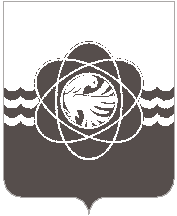 П О С Т А Н О В Л Е Н И Еот  29.12.2020 №  986В соответствии со ст. 179 Бюджетного кодекса Российской Федерации, Федеральным законом от 06.10.2003 № 131-ФЗ «Об общих принципах организации местного самоуправления в Российской Федерации», во исполнение п. 7 решения протокола заседания рабочей группы на проведение работ с муниципальными программами и муниципальными заданиями бюджетных учреждений муниципального образования «город Десногорск» Смоленской области от 28.02.2020, в целях повышения эффективности использования средств бюджета муниципального образования «город Десногорск» Смоленской области,Администрация муниципального образования «город Десногорск» Смоленской области постановляет:1. Утвердить прилагаемый Порядок принятия решения о разработке  муниципальных программ муниципального образования «город Десногорск» Смоленской области, их формирования и реализации.  2. Признать утратившими силу постановления Администрации муниципального образования «город Десногорск» Смоленской области:- от 09.12.2014 № 1443 «Об утверждении Порядка принятия решения о разработке муниципальных программ муниципального образования «город Десногорск» Смоленской области, их формирования и реализации»;- от 26.01.2016 № 49 «О внесении изменений в Порядок принятия решения о разработке муниципальных программ муниципального образования «город Десногорск» Смоленской области, их формирования и реализации»;- от 20.10.2016 № 1134 «О внесении изменений в Порядок принятия решения о разработке муниципальных программ муниципального образования «город Десногорск» Смоленской области, их формирования и реализации».3. Отделу информационных   технологий   и   связи   с   общественностью опубликовать данное постановление  на официальном сайте Администрации муниципального образования «город Десногорск» Смоленской области в сети Интернет.4. Контроль исполнения настоящего постановления возложить на заместителя Главы муниципального образования по экономическим вопросам  Ю.В. Голякову.Глава муниципального образования «город Десногорск» Смоленской области                                                А.Н. ШубинПриложениеУТВЕРЖДЕН                                                                                                        постановлением Администрации                                                                                                  муниципального образования                                                                                        «город Десногорск» Смоленской области                                                                                              от  29.12.2020 №  986ПОРЯДОКПРИНЯТИЯ РЕШЕНИЯ О РАЗРАБОТКЕ МУНИЦИПАЛЬНЫХ ПРОГРАММ МУНИЦИПАЛЬНОГО ОБРАЗОВАНИЯ «ГОРОД ДЕСНОГОРСК» СМОЛЕНСКОЙ ОБЛАСТИ, ИХ ФОРМИРОВАНИЯ И РЕАЛИЗАЦИИ 1. Общие положения1.1. Настоящий Порядок определяет правила принятия решений о разработке муниципальных программ, их формирования и реализации, последовательность действий на каждом этапе процесса формирования и реализации муниципальных программ.1.2. Муниципальная  программа разрабатывается на срок не менее 3 лет.2. Основные понятия, используемые в настоящем Порядке2.1. Для целей настоящего Порядка используются следующие понятия: - муниципальная программа муниципального образования «город Десногорск» Смоленской области (далее - муниципальная программа) – документ стратегического планирования, содержащий комплекс планируемых мероприятий, взаимоувязанных по задачам, срокам осуществления, исполнителям и ресурсам и обеспечивающих наиболее эффективное достижение целей и решение задач социально-экономического развития муниципального образования  «город Десногорск» Смоленской области (далее – муниципальное образование);- подпрограмма муниципальной программы (далее - подпрограмма) – составная часть муниципальной программы,  формируемая  с учетом согласованности с параметрами муниципальной программы (по целям, срокам, ресурсам), выделенная по направлениям (отраслям) развития соответствующей социально-экономической сферы;- администратор  муниципальной  программы - ответственное за разработку и реализацию муниципальной программы структурное подразделение Администрации муниципального образования «город Десногорск» Смоленской области (далее – Администрация), наделенное функциями в соответствующей сфере деятельности, координирующее деятельность ответственных исполнителей подпрограммы (далее - структурное подразделение);- ответственный исполнитель подпрограммы муниципальной программы (далее – ответственный исполнитель) - структурное подразделение Администрации, являющееся ответственным за разработку и реализацию мероприятий подпрограммы, координирующее деятельность исполнителей основных мероприятий (мероприятий) подпрограммы;- исполнитель основных мероприятий  муниципальной программы и (или) подпрограммы муниципальной программы (далее - исполнитель) - структурное подразделение Администрации, юридическое или физическое лицо, осуществляющие реализацию одного или нескольких основных мероприятий (мероприятий) муниципальной программы и (или) подпрограммы;- обеспечивающая подпрограмма – часть муниципальной программы, предусматривающая финансовое обеспечение деятельности администратора муниципальной программы.Расходы на содержание администратора муниципальной программы отражаются в полном объеме в одной обеспечивающей подпрограмме муниципальной программы. Если структурное подразделение Администрации является администратором нескольких муниципальных программ, то расходы на его содержание отражаются в полном объеме только в одной  муниципальной программе. В этом случае возможно наличие муниципальной программы, в которой отсутствует обеспечивающая подпрограмма;- основные мероприятия муниципальной программы и (или) подпрограммы  -  комплекс взаимосвязанных мероприятий (мер, действий, проектов и т.д.), являющийся одним из способов достижения цели муниципальной программы и (или) подпрограммы или ведомственная целевая программа, определение которой применяется в значении, установленном  постановлением органа исполнительной власти муниципального образования;- цель - планируемый за период реализации муниципальной программы (подпрограммы) конечный результат решения проблемы социально-экономического развития муниципального образования посредством реализации мероприятий муниципальной программы (подпрограммы);- задача - планируемый результат выполнения совокупности взаимоувязанных мероприятий или осуществления муниципальных функций, направленных на достижение цели реализации муниципальной программы (подпрограммы);- результативность муниципальной программы (подпрограммы) - степень достижения запланированных результатов;- эффективность муниципальной программы (подпрограммы) - соотношение достигнутых результатов и ресурсов, затраченных на их достижение.3. Структура муниципальной программы3.1. Муниципальная программа  включает основные мероприятия (мероприятия) и   подпрограммы, содержащие основные мероприятия (мероприятия).3.2. Муниципальная программа содержит  (в указанной последовательности):а) паспорт муниципальной программы;б) текстовую часть муниципальной программы, которая состоит из следующих  разделов:- общая характеристика социально-экономической сферы реализации муниципальной программы;- цели, целевые показатели, описание ожидаемых конечных результатов, сроков и этапов реализации муниципальной программы;- обобщенная характеристика подпрограмм, основных мероприятий, входящих в состав муниципальной программы;- обоснование ресурсного обеспечения муниципальной программы;- основные меры правового регулирования в сфере реализации муниципальной программы;- применение мер муниципального регулирования в сфере реализации муниципальной программы;в) подпрограммы (основные мероприятия) муниципальной программы;г) обеспечивающую подпрограмму муниципальной программы;д) приложения.Необходимость деления муниципальной программы на подпрограммы осуществляется, исходя из масштабности и сложности решаемых в рамках муниципальной программы задач. Подпрограммы направлены на решение конкретных задач в рамках муниципальной программы.4. Требования к содержанию муниципальной программы4.1. Паспорт   муниципальной   программы   составляется  по  форме согласно Приложению № 1 к настоящему Порядку.           При заполнении  паспорта муниципальной программы необходимо руководствоваться основными понятиями, которые приведены в пункте 2.1 раздела 2 настоящего Порядка.           Объемы ассигнований муниципальной программы (по годам реализации и в разрезе источников финансирования) включают в себя бюджетные ассигнования федерального, областного бюджетов, местного бюджета и иных источников на реализацию муниципальной программы (в тысячах рублей, с точностью до одного знака после запятой).           В паспорте муниципальной программы в графе «Ожидаемые результаты реализации муниципальной программы» указываются качественные и количественные характеристики основных ожидаемых (планируемых) конечных результатов с описанием конкретных завершенных событий (явлений, фактов), позволяющие однозначно оценить результаты реализации муниципальной программы. 4.2. Требования к содержанию разделов текстовой части муниципальной программы.4.2.1. Раздел 1. Общая характеристика социально-экономической сферы реализации муниципальной программы. Указанный раздел должен содержать описание (анализ) текущего состояния в рассматриваемой сфере, включая выявление основных проблем, а также итоги  реализации ранее действующих  муниципальных программ. Раздел должен включать качественные и количественные показатели, в том числе показатели, которые  в дальнейшем могут быть использованы в качестве целевых показателей муниципальной программы.  Данные приводятся в динамике за ряд  лет (не менее 3 лет)  и при необходимости в сравнении с соответствующими показателями Смоленской области.4.2.2. Раздел 2. Цели, целевые показатели, описание ожидаемых конечных результатов, сроков и этапов реализации муниципальной программы.Цель муниципальной программы должна соответствовать сфере реализации муниципальной программы и отражать конечные результаты реализации муниципальной программы.Формулировка цели должна быть краткой и ясной и не должна содержать  специальных терминов, указаний на иные цели или результаты, которые являются следствиями достижения самой цели,  а также описание путей, средств  и методов достижения цели. Целевые показатели реализации муниципальной программы должны соответствовать следующим требованиям:- количественно (выраженные  в процентах, долях и т.д.) и (или) в отдельных случаях качественно (выраженные в экспертных оценках: да/нет; наличие/отсутствие; удовлетворительно / хорошо и т.д.) характеризовать ход  реализации  и  достижение цели муниципальной программы;- отражать специфику развития соответствующей сферы социально-экономического развития, на решение которой направлена реализация муниципальной программы;- иметь запланированные по годам реализации муниципальной программы количественные значения и (или) качественные значения с отражением данных за предшествующие два года до начала реализации муниципальной программы;- определяться на основе данных государственного статистического наблюдения, в разрезе муниципального образования (при необходимости), ведомственной информации с представлением сведений об утвержденных формах отчетности; результатов опросов (изучения общественного мнения) или рассчитываться по утвержденным методикам.Сведения о целевых показателях реализации муниципальной программы отражаются по  форме согласно приложению № 2 к настоящему Порядку.При описании ожидаемых конечных результатов реализации муниципальной программы необходимо дать развернутую характеристику планируемых изменений (конечных результатов) в сфере реализации муниципальной программы. В данном разделе может быть представлен анализ рисков реализации муниципальной программы и дано описание мер по управлению такими рисками.Указываются также сроки реализации муниципальной программы. В случае если предполагается поэтапная реализация муниципальной программы, должны быть описаны ее этапы.4.2.3. Раздел 3. Обобщенная характеристика подпрограмм, основных мероприятий, входящих в состав муниципальной программы.В данном разделе приводится  перечень и краткая характеристика (описание содержания) основных мероприятий муниципальной программы, подпрограмм и основных  мероприятий, входящих в состав подпрограмм муниципальной программы. На очередной финансовый год и плановый период формируется  план реализации муниципальной программы. План реализации муниципальной программы   должен содержать объем средств на реализацию муниципальной программы и планируемые значения показателей реализации муниципальной программы. План реализации муниципальной программы формируется  согласно приложению  № 3 к настоящему Порядку.4.2.4. Раздел 4. Обоснование ресурсного обеспечения муниципальной программы.Указанный раздел должен содержать сведения об общем объеме финансирования муниципальной программы с указанием всех возможных источников финансирования. Раздел должен включать в себя  обоснование возможности привлечения внебюджетных средств, средств федерального бюджета, бюджета Смоленской области и местного бюджета  для реализации мероприятий программы и описание механизмов привлечения этих средств. Данный раздел должен включать описание  взаимодействия:- с федеральными и государственными органами власти (отражение принципов участия муниципального образования в государственных программах Российской Федерации и Смоленской области);- с муниципальными образованиями Смоленской области (описание мер по координации деятельности органов местного самоуправления муниципальных образований Смоленской  области и органов исполнительной власти Смоленской области для достижения целей и конечных результатов муниципальной программы, включающие заключение соглашений о получении субсидий); - с внебюджетными фондами,  производственными, научными, общественными и иными организациями (обоснование участия указанных организаций  и внебюджетных фондов в реализации муниципальной программы);- с физическими лицами.Объем финансирования указывается  по годам реализации  муниципальной программы  в тысячах рублей,  с точностью до одного знака после запятой.При предоставлении субсидий из областного бюджета местному бюджету показатели и значения показателей результативности использования субсидий, указанные в соглашении о предоставлении указанных субсидий, включаются в муниципальную программу в качестве показателей основных мероприятий муниципальной программы (подпрограммы) и (или) в качестве целевых показателей реализации  муниципальной программы (подпрограммы).Основные мероприятия (мероприятия) муниципальной программы не могут дублировать мероприятия других муниципальных программ.4.2.5. Раздел 5. Основные меры правового регулирования в сфере реализации муниципальной программы.В разделе отражаются действующие нормативные правовые акты, касающиеся сферы реализации муниципальной программы, а также основные положения и сроки принятия необходимых нормативных правовых актов в соответствующей сфере, направленных на достижение цели и (или) ожидаемых конечных результатов муниципальной программы.Сведения об основных мерах правового регулирования в сфере реализации муниципальной программы приводятся по форме согласно  приложению № 4 к настоящему Порядку.4.2.6. Раздел 6. Применение мер муниципального регулирования в сфере реализации муниципальной программы.Раздел должен содержать описание действующих мер муниципального регулирования (налоговых, тарифных и иных инструментов) и  планируемых изменений  по ним, а также  обоснование необходимости применения новых мер муниципального регулирования для достижения цели и (или) ожидаемых конечных результатов реализации муниципальной программы с финансовой оценкой по годам реализации программы.Оценка  мер муниципального регулирования в сфере реализации муниципальной программы приводится по форме согласно  приложению № 5 к настоящему Порядку.4.2.7. Подпрограмма (основные мероприятия) муниципальной  программы включает: - паспорт  подпрограммы    муниципальной   программы  по форме согласно приложению № 6 к настоящему Порядку, который заполняется аналогично паспорту муниципальной программы;- текстовую часть.Требования к содержанию подпрограммы муниципальной программы:Раздел 1. Общая характеристика социально-экономической сферы реализации подпрограммы муниципальной программы. Данный раздел должен включать информацию согласно требованиям подпункта 4.2.1. пункта 4.2. раздела 4 настоящего Порядка.Раздел 2. Цели и  целевые показатели, описание ожидаемых конечных результатов, сроков и этапов  реализации подпрограммы муниципальной программы.Данный раздел должен содержать формулировку цели, целевых  показателей  с указанием их значений за предшествующие два года до начала реализации подпрограммы на срок действия подпрограммы с разбивкой по годам реализации.  Раздел 3. Обобщенная характеристика основных мероприятий, входящих в подпрограмму муниципальной программы.В данном разделе приводится  краткая характеристика основных мероприятий подпрограммы, показатели результатов реализации основных мероприятий на очередной финансовый год и плановый период.Раздел 4. «Обоснование ресурсного обеспечения подпрограммы муниципальной программы».В данном разделе приводятся сведения об общем объеме финансирования подпрограммы с указанием всех возможных источников финансирования в соответствии с требованиями  подпункта 4.2.4. пункта 4.2. раздела 4 настоящего Порядка.4.2.8. Обеспечивающая подпрограмма муниципальной программы включает:Раздел 1.  «Цель и целевые показатели обеспечивающей подпрограммы».В данном разделе приводится формулировка  цели. Целью обеспечивающей подпрограммы является обеспечение организационных, информационных научно-методических условий для реализации муниципальной программы.Также в данном разделе могут быть сформулированы целевые  показатели  с указанием их значений с разбивкой по годам реализации. Раздел 2. «Ресурсное обеспечение обеспечивающей подпрограммы».В данном разделе приводится общий объем бюджетных средств на очередной год и плановый период, предусмотренный на содержание администратора  муниципальной программы.5. Основание и этапы разработки муниципальной программы5.1. Разработка муниципальных программ муниципального образования осуществляется на основании перечня муниципальных программ, утвержденного постановлением Администрации. 	5.2. Проект перечня муниципальных программ муниципального образования формируется отделом экономики и инвестиций Администрации (далее – отдел экономики и инвестиций) с учетом документов стратегического характера Смоленской области и предложений структурных  подразделений Администрации. 5.3. Отдел экономики и инвестиций направляет проект перечня муниципальных программ  на  рассмотрение  в постоянно действующую рабочую группу на проведение работ с муниципальными программами и муниципальными заданиями бюджетных учреждений муниципального образования, состав которой утверждается распоряжением Администрации (далее - рабочая группа). По результатам рассмотрения, рабочая группа принимает решение об одобрении указанного перечня или о внесении в него изменений.Внесение изменений в перечень муниципальных программ, а также в состав рабочей группы осуществляется отделом экономики и инвестиций на основании поступивших предложений от администраторов муниципальных программ, и оформляется постановлением Администрации.5.4. Перечень муниципальных программ содержит:- наименование муниципальной программы;- наименование администратора муниципальной программы.5.5. На основании утвержденного перечня муниципальных программ администратор муниципальной программы совместно с ответственными исполнителями подпрограмм и исполнителями разрабатывает проект муниципальных программ и в срок до 15 сентября  года, предшествующего планируемому, направляет для проведения оценки и подготовки заключений в отдел экономики и инвестиций, юридический отдел Администрации и Финансовое управление.К проекту муниципальной программы прилагаются пояснительная записка и финансово-экономическое обоснование требуемых бюджетных ассигнований, необходимых для выполнения мероприятий муниципальной программы.5.6. Оценка проекта муниципальной программы и подготовка заключений  осуществляется отделом экономики и инвестиций, юридическим отделом Администрации и  Финансовым управлением  в течение 15 календарных дней с момента его представления.Администратор муниципальной  программы может направить проект муниципальной программы для проведения независимой экспертизы сторонним организациям (научным сообществам, деловым кругам и прочим) сферы деятельности,  рассматриваемой в проекте муниципальной программы. Результаты оценки независимой экспертизы (при наличии) направляются в рабочую группу.5.7. В целях обеспечения открытости и доступности информации администратор муниципальной программы обеспечивает размещение муниципальной программы (изменений в муниципальную программу) на официальном сайте Администрации в сети Интернет.5.8. Отдел экономики и инвестиций осуществляет оценку проекта муниципальной программы  и готовит заключение о: - соответствии структуры и содержания проекта муниципальной программы требованиям, определенным в разделе 4  настоящего Порядка;- соответствии целей, целевых показателей муниципальной программы приоритетам социально-экономического развития муниципального образования;- соответствии основных мероприятий и подпрограмм муниципальной программы заявленным целям.Заключение направляется администратору муниципальной программы.5.9. Финансовое управление проводит  оценку разделов 4 и 6 муниципальной программы и готовит заключение:- в отношении раздела 4 - в части величины заложенных в проекте муниципальной программы расходов бюджета муниципального образования, предусматриваемых на реализацию муниципальной программы на очередной финансовый год и  плановый период;- в отношении раздела 6 – в части необходимости и достаточности применения финансовых инструментов, согласно требованиям, указанным в подпункте 4.2.6. пункта           4.2. раздела 4 настоящего Порядка.Заключение направляется администратору муниципальной программы. 5.10. Юридический отдел Администрации проводит оценку проекта программы на соответствие федеральному законодательству, нормативно-правовым актам Смоленской области и муниципального образования, а также рассматривает раздел 5 проекта муниципальной программы на предмет полноты  и достаточности отражения информации согласно требованиям,  указанным в  подпункте 4.2.5. пункта 4.2. раздела 4 настоящего Порядка. Дает заключение  и направляет администратору муниципальной программы.5.11. В заключениях отдела экономики и инвестиций, юридического отдела Администрации и Финансового управления, должен содержаться вывод об одобрении проекта муниципальной  программы или его доработке с учетом замечаний и предложений.5.12. В случае, если в заключениях одного из отделов (управления), указанных в пункте 5.5. раздела 5 настоящего Порядка, содержится вывод о доработке проекта муниципальной программы, администратор муниципальной программы  дорабатывает проект  муниципальной  программы в течение 5 рабочих дней с момента получения всех заключений и возвращает его  для повторного рассмотрения в отдел (управление), который направил проект муниципальной программы на доработку.5.13. В случае несогласия администратора муниципальной программы  с заключениями отделов (управления), указанных в пункте 5.5. раздела 5 настоящего Порядка о доработке муниципальной программы, администратор муниципальной программы  вправе самостоятельно направить проект муниципальной программы на рассмотрение в  рабочую группу.5.14. Администратор муниципальной программы направляет в рабочую группу заключения, указанные в пункте 5.11. раздела 5 настоящего Порядка, и проект муниципальной программы.Рабочая группа рассматривает представленные заключения, предложения и оценку независимой экспертизы (при наличии).  5.15. По результатам рассмотрения указанных заключений и предложений рабочая группа принимает одно из следующих решений:- одобрить проект  муниципальной  программы к утверждению; - направить проект муниципальной программы на доработку.5.16. Направленный на доработку проект муниципальной программы администратор муниципальной программы дорабатывает и возвращает для повторного рассмотрения в рабочую группу. 5.17. Одобренные рабочей группой проекты муниципальных программ направляются администраторами муниципальных программ на утверждение в Администрацию. Муниципальные программы утверждаются в срок до 20 октября года, предшествующего планируемому году.5.18. В процессе реализации в муниципальную программу могут вноситься изменения. Внесение изменений в муниципальную программу осуществляются администратором муниципальной программы. На рассмотрение рабочей группы проект муниципальной программы не направляется.Администратор муниципальной программы готовит проект постановления о внесении изменений в муниципальную программу, который подлежит обязательному согласованию с Финансовым управлением и отделом экономики и инвестиций.  Внесение изменений утверждается постановлением Администрации не позднее 10 рабочих дней со дня принятия решения о внесении изменений в бюджет муниципального образования (сводную бюджетную роспись).Копия утвержденного постановления направляется администраторами муниципальных программ в отдел экономики и инвестиций в течение трёх дней после утверждения.Актуальные версии муниципальных программ размещаются администраторами муниципальных программ в системе «ГАС. Управление» в течение 10 рабочих дней со дня принятия постановления о  внесении изменений в муниципальную программу.5.19. Муниципальные программы, принятые на очередной финансовый год, подлежат приведению в соответствие с решением о местном бюджете не позднее трех месяцев со дня вступления его в силу в соответствии с пунктами 5.6 – 5.16 раздела 5 настоящего Порядка.6. Финансовое обеспечениереализации муниципальной программы6.1. Финансовое обеспечение реализации муниципальной программы осуществляется за счет ассигнований бюджета муниципального образования, предусмотренных решением Десногорского городского Совета о бюджете муниципального образования на очередной финансовый год и плановый период, привлеченных средств федерального бюджета, областного бюджета, внебюджетных или иных средств.6.2. Объем финансового обеспечения на реализацию муниципальной программы подлежит ежегодному уточнению в рамках подготовки проекта бюджета муниципального образования на очередной  финансовый год и плановый период.7. Управление и контроль реализации  программы, проведение оценки эффективности7.1. Управление и мониторинг реализации  программы осуществляют администратор и ответственные исполнители.7.2. Муниципальная программа подлежит ежегодной корректировке в части объемов финансирования и значений целевых показателей на очередной финансовый  год и плановый период, а также плана реализации муниципальной программы на очередной финансовый год и плановый период.7.3. Управление и контроль реализации муниципальной программы осуществляется  путем формирования  плана-графика реализации муниципальной программы на очередной финансовый год (далее - план-график), годового отчета о ходе реализации муниципальной программы (далее - годовой отчет) и оценки эффективности  муниципальной программы.7.4. Администратор муниципальной программы разрабатывает план-график по форме  согласно приложению № 7 к настоящему Порядку.7.5. Показатели плана-графика формируются администратором муниципальной  программы ежегодно с разбивкой поквартально на основе целевых показателей муниципальной программы и иных показателей, предложенных ответственным исполнителем муниципальной  программы. Показатели  плана - графика   представляют собой количественные (в процентах, долях и т.д.) и (или) в отдельных случаях качественные (в экспертных оценках: да/нет; наличие/отсутствие; удовлетворительно/хорошо и т.д.) значения, отражающие  итоги  реализации подпрограмм, основных  мероприятий  за отчетный период.Показатели плана-графика должны  иметь методику расчета или  указание источника информации (статистическая, ведомственная и иные формы отчетности), подтверждающего его значение.В план – график в обязательном порядке включаются показатели реализации основных мероприятий муниципальной программы (подпрограммы), являющиеся показателями результативности использования субсидий, предоставляемых из областного бюджета местному бюджету, в соответствии с соглашениями о предоставлении указанных субсидий.7.6. План-график в срок до 1 апреля  отчетного года направляется администратором муниципальной программы  в отдел экономики и инвестиций для согласования.  Отдел экономики и инвестиций после согласования в срок до 11 апреля отчетного года направляет план-график  в рабочую группу для рассмотрения.Одобренный рабочей группой план-график, администратор муниципальной программы утверждает приказом руководителя (или распоряжением Администрации), являющегося администратором муниципальной программы и в срок до 20 апреля  отчетного года направляет копию приказа (или распоряжения Администрации) в отдел экономики и инвестиций.Изменения в план-график допускаются при условии изменения муниципальной программы в части ее подпрограмм, основных мероприятий. Изменения в план-график, утвержденные администратором муниципальной программы, в 3- х дневный срок направляются в отдел экономики и инвестиций.7.7.  Администратор муниципальной программы ежеквартально (за 6 месяцев, 9 месяцев) направляет в отдел экономики и инвестиций в течение 30 дней, следующих за отчетным периодом, сведения о выполнении плана-графика по  форме  согласно приложению № 8 к настоящему Порядку. 7.8.  Отдел экономики и инвестиций анализирует сведения о выполнении плана-графика путем сопоставления фактических и плановых значений и причин, повлиявших на невыполнение плановых значений  показателей. 7.9. Итоги анализа отдел экономики и инвестиций  направляет  в рабочую группу  для рассмотрения.7.10. Ежегодно администратор муниципальной программы в срок до  1 марта года, следующего за отчетным, подготавливает годовой отчет и направляет в отдел экономики и инвестиций.  7.11. Годовой  отчет должен содержать информацию:- отчет об исполнении мероприятий муниципальной программы по форме согласно приложению № 9 к настоящему Порядку;- отчет об исполнении показателей муниципальной программы по форме согласно приложению № 10 к настоящему Порядку;- аналитическую записку, включающую сведения  о выполнении муниципальной программы.7.12. Отдел экономики и инвестиций в срок до 1 апреля года, следующего за отчетным, проводит анализ годовых отчетов (сводный годовой отчет) и итоги анализа направляет на рассмотрение в рабочую группу.7.13. После рассмотрения рабочей группой, сводный годовой отчет подлежит публикации на сайте Администрации.8. Полномочия администратора муниципальной программы, ответственных исполнителей подпрограммы и исполнителей основных мероприятий 8.1. Администратор муниципальной программы:- определяет ответственных исполнителей подпрограмм муниципальной программы, обеспечивает разработку муниципальной программы, ее согласование и  утверждение; - организует реализацию муниципальной программы, принимает решение о внесении изменений в муниципальную программу и несет ответственность за достижение целевых показателей  реализации муниципальной программы, а также ожидаемых конечных результатов реализации муниципальной программы;- обеспечивает координацию деятельности ответственных исполнителей подпрограмм (основных мероприятий) муниципальной программы в процессе разработки и реализации муниципальной программы;- осуществляет мониторинг муниципальной программы;- организует работу по привлечению средств из федерального бюджета, бюджета Смоленской области, иных источников для реализации мероприятий муниципальной                  программы;- готовит сведения, необходимые для проведения мониторинга реализации муниципальной программы;- запрашивает у ответственных исполнителей подпрограмм и исполнителей основных мероприятий муниципальной программы информацию, необходимую для подготовки отчета о ходе реализации и оценки эффективности реализации муниципальной программы;- подготавливает годовой отчет;- проводит работу по государственной регистрации муниципальной программы в федеральном государственном реестре документов стратегического планирования в порядке и сроки, установленные Правительством Российской Федерации, с учетом требований законодательства Российской Федерации о государственной, коммерческой, служебной и иной охраняемой законом тайне и несет ответственность за достоверность и своевременность представления информации;- размещает в федеральной информационной системе стратегического планирования отчетную информацию по реализации муниципальной программы;- проводит работу по размещению актуальной версии муниципальной программы на официальном сайте Администрации.8.2. Ответственный исполнитель подпрограммы:-  определяет исполнителей мероприятий подпрограммы, обеспечивает ее разработку и   согласование с администратором муниципальной программы;- принимает решение о внесении изменений в  подпрограмму (основные мероприятия) и согласовывает их с администратором муниципальной программы;-  несет ответственность за достижение целевых показателей и ожидаемых конечных результатов реализации подпрограммы;-  подготавливает и направляет отчеты о ходе реализации и оценке эффективности  реализации подпрограммы администратору муниципальной программы;- запрашивает у исполнителей информацию, необходимую для подготовки отчета о ходе реализации и оценки эффективности реализации подпрограммы.8.3. Исполнитель основных мероприятий:- участвует в разработке муниципальной программы (подпрограммы);- осуществляет  реализацию  основных  мероприятий  (мероприятий)  муниципальной программы (подпрограммы);- представляет администратору муниципальной программы в установленный им срок информацию о ходе реализации основных мероприятий, не входящих  в подпрограмму и  иную  информацию (копии актов, подтверждающих сдачу и прием в эксплуатацию объектов, строительство которых завершено, актов выполненных работ и иных документов, подтверждающих исполнение обязательств по заключенным муниципальным контрактам (договорам) в рамках реализации мероприятий муниципальной программы), необходимую  для подготовки годового отчета, оценки эффективности реализации подпрограммы, сведений о выполнении плана-графика, сведений мониторинга мероприятий муниципальной программы (подпрограммы);- представляет ответственному исполнителю подпрограммы информацию о ходе реализации основных мероприятий входящих  в подпрограмму;  - несет ответственность за достижение показателей реализации основных мероприятий.Приложение № 1                                                                     к Порядку принятия решения               о   разработке муниципальных программ муниципального образования «городДесногорск» Смоленской области,их  формирования и реализацииФормаПАСПОРТ                                                          муниципальной  программы______________________________________________(наименование муниципальной программы)Приложение № 2                                                                     к Порядку принятия решения               о   разработке муниципальных программ муниципального образования «городДесногорск» Смоленской области,                                                                                                     их  формирования и реализацииФормаЦЕЛЕВЫЕ ПОКАЗАТЕЛИреализации муниципальной программы______________________________________________________________(наименование муниципальной программы)Приложение № 3к Порядку принятия решения               о   разработке муниципальных программ муниципального образования «городДесногорск» Смоленской области,их  формирования и реализацииФормаПЛАН реализации муниципальной программы на ______________________годы                                                                                             (очередной финансовый год и плановый период) ______________________________________________________________(наименование муниципальной программы)Приложение № 4                                                                     к Порядку принятия решения               о   разработке муниципальных программ муниципального образования «городДесногорск» Смоленской области,                                                                                                     их  формирования и реализацииФормаСВЕДЕНИЯ об основных мерах правового регулированияв сфере реализации  муниципальной программы______________________________________________________(наименование муниципальной программы)Приложение № 5к Порядку принятия решения               о   разработке муниципальных программ муниципального образования «городДесногорск» Смоленской области,их  формирования и реализацииФормаОЦЕНКАприменения мер муниципального регулирования  в сфере реализации  муниципальной программы______________________________________________________________(наименование муниципальной программы)*     Налоговые,  тарифные, кредитные  и иные меры муниципального регулирования, предусмотренные федеральным и областным законодательством или решениями Десногорского городского Совета. ** Объем выпадающих доходов муниципального бюджета,  увеличение обязательств муниципального бюджета (тыс. рублей).*** Краткое описание необходимости применения мер муниципального регулирования, а также  срок действия указанных  мер  и прогнозная оценка объема выпадающих доходов,  либо дополнительно полученных  доходов  при  их использовании и иного эффекта применения мер.Приложение № 6к Порядку принятия решения               о   разработке муниципальных программ муниципального образования «городДесногорск» Смоленской области,их  формирования и реализацииФормаПАСПОРТподпрограммы ______________________________________________(наименование подпрограммы муниципальной программы)Приложение № 7                                                                     к Порядку принятия решения               о   разработке муниципальных программ муниципального образования «городДесногорск» Смоленской области,                                                                                                     их  формирования и реализацииФормаПриложение № 8к Порядку принятия решения               о   разработке муниципальных программ муниципального образования «городДесногорск» Смоленской области,                                                                                                     их  формирования и реализацииПриложение № 9к Порядку принятия решения               о   разработке муниципальных программ муниципального образования «городДесногорск» Смоленской области,их  формирования и реализацииФормаОТЧЕТоб исполнении мероприятий муниципальной программы                                                                                  « _____________________________________________»	(наименование муниципальной программы)за 20___год                                                                                                                                                                                                                                        Приложение № 10                                                                     к Порядку принятия решения               о   разработке муниципальных программ муниципального образования «городДесногорск» Смоленской области,                                                                                                     их  формирования и реализацииФорма                                                                           ОТЧЕТоб исполнении показателей муниципальной программы «______________________________________________________»		        (указать наименование муниципальной программы)                                                                                                                  по итогам  20___  годаОб утверждении Порядка принятия решения о разработке муниципальных программ муниципального образования «город Десногорск» Смоленской области,их формирования и реализации, признании утратившими силу некоторых правовых актовАдминистратор  муниципальной программы   Ответственные исполнители  подпрограмм муниципальной программы   Исполнители основных мероприятий муниципальной программы  Наименование подпрограмм муниципальной программыЦель муниципальной программыЦелевые показатели реализации  муниципальной программы  Сроки (этапы) реализации муниципальной программыОбъемы ассигнований муниципальной программы (по годам реализации и в разрезе источников финансирования)Ожидаемые результаты реализациимуниципальной программы№ п/пНаименованиепоказателяЕд. изм.Базовое значение показателей по годамБазовое значение показателей по годамБазовое значение показателей по годамБазовое значение показателей по годамБазовое значение показателей по годам№ п/пНаименованиепоказателяЕд. изм.2-й год до начала реализации  муниципальной программы1-й год до  начала реализации муниципальной программы1-й  год реализации муниципальной программы2-й  год реализации муниципальной программы3-й год реализации муниципальной программы123456781.Целевой показатель 1 муниципальной программы2.Целевой показатель 2 муниципальной программыи т.д.и т.д.3.Целевой показатель 1 подпрограммы 1  4.Целевой показатель 2 подпрограммы 14.и т.д.и т.д.5.Целевой показатель 1 подпрограммы 26.Целевой показатель 2 подпрограммы 2и т.д.и т.д.7.Целевой показатель 1 обеспечивающей подпрограммы    8.Целевой показатель 2 обеспечивающей подпрограммыи т.д.и т.д.№ п/пНаименованиеИсполнитель мероприятияИсточник финансового обеспечения (расшифровать)Объем средств на реализацию муниципальной программы на отчетный год и плановый период (тыс. руб.)Объем средств на реализацию муниципальной программы на отчетный год и плановый период (тыс. руб.)Объем средств на реализацию муниципальной программы на отчетный год и плановый период (тыс. руб.)Объем средств на реализацию муниципальной программы на отчетный год и плановый период (тыс. руб.)Объем средств на реализацию муниципальной программы на отчетный год и плановый период (тыс. руб.)Планируемое значение показателя реализации муниципальной программы на отчетный год и плановый период Планируемое значение показателя реализации муниципальной программы на отчетный год и плановый период Планируемое значение показателя реализации муниципальной программы на отчетный год и плановый период Планируемое значение показателя реализации муниципальной программы на отчетный год и плановый период № п/пНаименованиеИсполнитель мероприятияИсточник финансового обеспечения (расшифровать)Всего Очередной финансовый год 1-й год планового периода2-й год планового периода 3-й год планового периодаОчередной финансовый год1-й год планового периода2-й год планового периода 3-й год планового периода 1223456789101112131.1.Показатель  1 (ед. измерения) Показатель  1 (ед. измерения) ххххххх1.2.Показатель  2 (ед. измерения)Показатель  2 (ед. измерения)хххххххи т.д.и т.д.и т.д.ххххххх1.3.Мероприятие 1Мероприятие 1хххх1.4.Мероприятие 2Мероприятие 2ххххи т.д.и т.д.и т.д.ххххИтого по основному мероприятию 1 муниципальной программыИтого по основному мероприятию 1 муниципальной программыИтого по основному мероприятию 1 муниципальной программыхххх1.5.Показатель 1 (ед. измерения) Показатель 1 (ед. измерения) ххххххх1.6.Показатель 2 (ед. измерения)Показатель 2 (ед. измерения)хххххххи т.д.и т.д.и т.д.ххххххх1.7.Мероприятие 1Мероприятие 1хххх1.8.Мероприятие 2Мероприятие 2ххххи т.д.и т.д.и т.д.ххххИтого по основному мероприятию 2 Итого по основному мероприятию 2 Итого по основному мероприятию 2 хххх2.1.Показатель 1 (ед. измерения) Показатель 1 (ед. измерения) ххххххх2.2.Показатель 2 (ед. измерения)Показатель 2 (ед. измерения)хххххххи т.д.и т.д.и т.д.ххххххх2.3.Мероприятие 1Мероприятие 1хххх2.4.Мероприятие 2Мероприятие 2ххххи т.д.и т.д.и т.д.ххххИтого по основному мероприятию 1 цели 1 подпрограммы 1Итого по основному мероприятию 1 цели 1 подпрограммы 1Итого по основному мероприятию 1 цели 1 подпрограммы 1хххх2.5.Показатель 1(ед. измерения) Показатель 1(ед. измерения) ххххххх2.6.Показатель 2 (ед. измерения)Показатель 2 (ед. измерения)хххххххи т.д.и т.д.и т.д.ххххххх2.7.Мероприятие 1Мероприятие 1хххх2.8.Мероприятие 2Мероприятие 2ххххи т.д.и т.д.и т.д.ххххИтого по основному мероприятию 2 цели 1 подпрограммы 1Итого по основному мероприятию 2 цели 1 подпрограммы 1Итого по основному мероприятию 2 цели 1 подпрограммы 1хххх2.9.Показатель 1(ед. измерения) Показатель 1(ед. измерения) ххххххх2.10.Показатель 2 (ед. измерения)Показатель 2 (ед. измерения)хххххххи т.д.и т.д.и т.д.ххххххх2.11.Мероприятие 1Мероприятие 1хххх2.12.Мероприятие 2 Мероприятие 2 ххххи т.д.и т.д.и т.д.ххххИтого по основному мероприятию 1 цели 2 подпрограммы 1Итого по основному мероприятию 1 цели 2 подпрограммы 1Итого по основному мероприятию 1 цели 2 подпрограммы 1хххх2.13.Показатель 1(ед. измерения) Показатель 1(ед. измерения) ххххххх2.14.Показатель 2 (ед. измерения)Показатель 2 (ед. измерения)хххххххи т.д.и т.д.и т.д.ххххххх2.15.Мероприятие 1Мероприятие 1хххх2.16.Мероприятие 2 Мероприятие 2 ххххи т.д.и т.д.и т.д.ххххИтого по основному мероприятию 2 цели 2 подпрограммы 1Итого по основному мероприятию 2 цели 2 подпрограммы 1Итого по основному мероприятию 2 цели 2 подпрограммы 1ххххИтого по подпрограмме 1Итого по подпрограмме 1Итого по подпрограмме 1ххххи т.д. по подпрограммами т.д. по подпрограммами т.д. по подпрограммамхххх3.1.Показатель 1 (ед. измерения) Показатель 1 (ед. измерения) ххххххх3.2.Показатель 2 (ед. измерения)Показатель 2 (ед. измерения)хххххххи т.д.и т.д.и т.д.ххххххх3.3.Финансовое обеспечение администратора муниципальной программы  Финансовое обеспечение администратора муниципальной программы  ххххИтого по обеспечивающей подпрограммеИтого по обеспечивающей подпрограммеИтого по обеспечивающей подпрограммеххххВсего по муниципальной программеВсего по муниципальной программеВсего по муниципальной программехххх№п/пНаименование нормативного правового акта, планируемого к принятию в период реализации муниципальной программыОсновные положения  нормативного правового актаОжидаемые сроки принятия нормативного правовогоакта1.2.И т.д.№ п/пНаименование меры муниципального регулирования *Основание применения мер муниципального регулирования (наименование нормативного правового акта)Объем выпадающих доходов муниципального бюджета **Объем выпадающих доходов муниципального бюджета **Объем выпадающих доходов муниципального бюджета **Объем выпадающих доходов муниципального бюджета **Обоснование необходимости         применения  мер муниципального   регулирования    *** № п/пНаименование меры муниципального регулирования *Основание применения мер муниципального регулирования (наименование нормативного правового акта)1-й год реализациимуниципальной программы2-й год реализации муниципальной программы3-й год реализации муниципальной программыпоследую-щие  годы реализации муниципальной программыОбоснование необходимости         применения  мер муниципального   регулирования    *** Ответственные исполнители  подпрограммы Исполнители основных мероприятий подпрограммы Цель подпрограммы Целевые показатели реализации подпрограммы Сроки (этапы) реализации подпрограммы Объемы ассигнований подпрограммы (по годам реализации и в разрезе источников финансирования)ФормаНаименование мероприятияОтветственный исполнитель, соисполнитель, участникиОбъем финансирования муниципальной программы за счет бюджетных средств (тыс. руб.)Объем финансирования муниципальной программы за счет бюджетных средств (тыс. руб.)Объем финансирования муниципальной программы за счет бюджетных средств (тыс. руб.)Объем финансирования муниципальной программы за счет бюджетных средств (тыс. руб.)Объем финансирования муниципальной программы за счет бюджетных средств (тыс. руб.)Объем финансирования муниципальной программы за счет бюджетных средств (тыс. руб.)Объем финансирования муниципальной программы за счет бюджетных средств (тыс. руб.)Объем финансирования муниципальной программы за счет бюджетных средств (тыс. руб.)Объем финансирования муниципальной программы за счет бюджетных средств (тыс. руб.)Причины отклоненияНаименование мероприятияОтветственный исполнитель, соисполнитель, участникиВсегоВсегоВсегоВ том числе по источникамВ том числе по источникамВ том числе по источникамВ том числе по источникамВ том числе по источникамВ том числе по источникамПричины отклоненияНаименование мероприятияОтветственный исполнитель, соисполнитель, участникиВсегоВсегоВсегоФедеральный бюджетФедеральный бюджетОбластной бюджетОбластной бюджетМестный бюджетМестный бюджетПричины отклоненияНаименование мероприятияОтветственный исполнитель, соисполнитель, участникиПлан на годКассовые расходы%План на годКассовые расходыПлан на годКассовые расходыПлан на годКассовые расходыПричины отклонения123456789101112131Основное мероприятие 1 муниципальной программы2Основное мероприятие 2 муниципальной программы 		Подпрограмма 1 муниципальной программы Подпрограмма 1 муниципальной программы Подпрограмма 1 муниципальной программы Подпрограмма 1 муниципальной программы Подпрограмма 1 муниципальной программы Подпрограмма 1 муниципальной программы Подпрограмма 1 муниципальной программы Подпрограмма 1 муниципальной программы Подпрограмма 1 муниципальной программы Подпрограмма 1 муниципальной программы Подпрограмма 1 муниципальной программы Подпрограмма 1 муниципальной программы Подпрограмма 1 муниципальной программы 3.1.Основное мероприятие 13.2.Основное мероприятие 2……		                                                                                           Подпрограмма 2 муниципальной программы                                                                                           Подпрограмма 2 муниципальной программы                                                                                           Подпрограмма 2 муниципальной программы                                                                                           Подпрограмма 2 муниципальной программы                                                                                           Подпрограмма 2 муниципальной программы                                                                                           Подпрограмма 2 муниципальной программы                                                                                           Подпрограмма 2 муниципальной программы                                                                                           Подпрограмма 2 муниципальной программы                                                                                           Подпрограмма 2 муниципальной программы                                                                                           Подпрограмма 2 муниципальной программы                                                                                           Подпрограмма 2 муниципальной программы                                                                                           Подпрограмма 2 муниципальной программы                                                                                           Подпрограмма 2 муниципальной программы4.1.Основное мероприятие 14.2.Основное мероприятие 2…Обеспечивающая подпрограмма муниципальной программыОбеспечивающая подпрограмма муниципальной программыОбеспечивающая подпрограмма муниципальной программыОбеспечивающая подпрограмма муниципальной программыОбеспечивающая подпрограмма муниципальной программыОбеспечивающая подпрограмма муниципальной программыОбеспечивающая подпрограмма муниципальной программыОбеспечивающая подпрограмма муниципальной программыОбеспечивающая подпрограмма муниципальной программыОбеспечивающая подпрограмма муниципальной программыОбеспечивающая подпрограмма муниципальной программыОбеспечивающая подпрограмма муниципальной программыОбеспечивающая подпрограмма муниципальной программы5.1.Основное мероприятие 1Всего по муниципальной программеВсего по муниципальной программеНаименование показателяЕд. изм.Значения показателейЗначения показателейЗначения показателейЗначения показателейЗначения показателейОтклонение, в %Обоснование отклонений значений показателя за отчетный период(год)Наименование показателяЕд. изм.План на годПлан на годПлан на годОтчет за годОтчет за годОтклонение, в %Обоснование отклонений значений показателя за отчетный период(год)12344455781Основное мероприятие 1 муниципальной программы ххххх1.1.Показатель 11.2.Показатель 2...2Основное мероприятие 2 муниципальной программы хххх2.1.Показатель 12.2.Показатель 2…Подпрограмма 1 муниципальной программы Подпрограмма 1 муниципальной программы Подпрограмма 1 муниципальной программы Подпрограмма 1 муниципальной программы Подпрограмма 1 муниципальной программы Подпрограмма 1 муниципальной программы Подпрограмма 1 муниципальной программы Подпрограмма 1 муниципальной программы Подпрограмма 1 муниципальной программы Подпрограмма 1 муниципальной программы 3.1.Показатель 1 3.2.Показатель 2Подпрограмма 2 муниципальной программыПодпрограмма 2 муниципальной программыПодпрограмма 2 муниципальной программыПодпрограмма 2 муниципальной программыПодпрограмма 2 муниципальной программыПодпрограмма 2 муниципальной программыПодпрограмма 2 муниципальной программыПодпрограмма 2 муниципальной программыПодпрограмма 2 муниципальной программыПодпрограмма 2 муниципальной программы4.1.Показатель 14.2.Показатель 2…